Отчетна предписание № 5/4300от 02.12.2021о проведении мероприятий по профилактике детского дорожно-транспортного травматизма в зимний период года 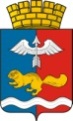 РОССИЙСКАЯ ФЕДЕРАЦИЯСВЕРЛОВСКАЯ ОБЛАСТЬГОРОДСКОЙ ОКРУГ КРАСНОТУРЬИНСКМУНИЦИПАЛЬНОЕ АВТОНОМНОЕ ДОШКОЛЬНОЕ ОБРАЗОВАТЕЛЬНОЕ УЧРЕЖДЕНИЕ «ДЕТСКИЙ САД № 29»                  624440, Свердловская область, город Краснотурьинск,      улица Чапаева,10 телефон 8 (34384)3-22-77E-mail: mbdou29@gmail.com21.12.2021_№    01-16/238На №  01-21/1829  от__06.12.2021№п/пНазвание мероприятий Кол-во участников1.Размещение на стендах, сайте МА ДОУ информации, направленной на повышение культуры поведения участников дорожного движения в зимний период (памятки для родителей, требования ПДД)родители 11 групп2Профилактические беседы и проведение инструктажей с родителями и педагогами «Безопасность детей в наших руках»,«Безопасность на дороге».родители 11 групп,23 педагога3-«Азбука безопасности» - профилактические беседы с детьми о правилах поведения на улице, в транспорте в зимний период «Опасная горка», «Безопасность зимой», «Правила поведения на улицах в зимний период».-экскурсии, целевые прогулки,  -просмотр учебных видеофильмов, мультфильмов. Ежедневно - минутки безопасности172 ребёнка дошкольного возраста